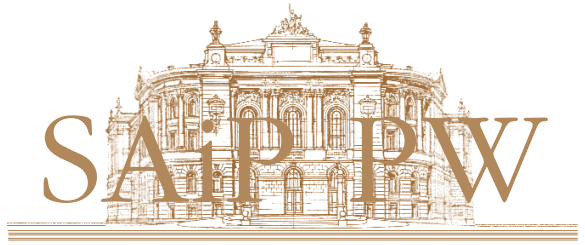 …………………………………..(miejscowość i data)Karta zgłoszenia absolwenta PW, nominata do wpisania do Złotej Księgi Absolwentów Politechniki Warszawskiej………………………………….(podpis)Instytucja zgłaszającaInstytucja zgłaszającaInstytucja zgłaszającaInstytucja zgłaszającanazwa:e-mail:telefon:Osoba zgłaszającaOsoba zgłaszającaOsoba zgłaszającaOsoba zgłaszającaimię i nazwisko:e-mail:telefon:Osoba zgłaszanaOsoba zgłaszanaOsoba zgłaszanaOsoba zgłaszanaimię i nazwisko:e-mail:telefon:Tytuły naukowe, zawodowe osoby zgłaszanejTytuły naukowe, zawodowe osoby zgłaszanejTytuły naukowe, zawodowe osoby zgłaszanejTytuły naukowe, zawodowe osoby zgłaszanejRok ukończenia studiów, wydział. kierunek, specjalnośćRok ukończenia studiów, wydział. kierunek, specjalnośćRok ukończenia studiów, wydział. kierunek, specjalnośćRok ukończenia studiów, wydział. kierunek, specjalnośćZwięzły opis aktywności, osiągnięcia(można dołączyć dodatkowe strony, ewentualnie opinie, rekomendacje lub inne dokumenty)Zwięzły opis aktywności, osiągnięcia(można dołączyć dodatkowe strony, ewentualnie opinie, rekomendacje lub inne dokumenty)Zwięzły opis aktywności, osiągnięcia(można dołączyć dodatkowe strony, ewentualnie opinie, rekomendacje lub inne dokumenty)Zwięzły opis aktywności, osiągnięcia(można dołączyć dodatkowe strony, ewentualnie opinie, rekomendacje lub inne dokumenty)